FIZYKA                                                                            30.04.2020Temat: Budowa i działanie silnika elektrycznego                 Prąd elektryczny płynący w przewodniku jest źródłem pola magnetycznego. Jeżeli zwojnica z prądem znajdzie się w pobliżu magnesu, to zauważymy oddziaływanie bliźniaczo podobne do oddziaływania dwóch magnesów. Siła, jaką pole magnetyczne działa na przewodnik z prądem może powodować przyciąganie, odpychanie a nawet obroty.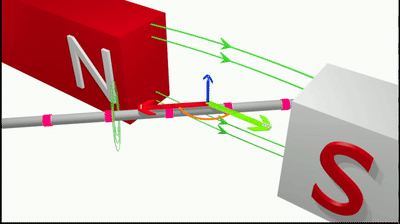 Pierwszy silnik elektryczny skonstruował Michael Faraday w 1821 roku. Współcześnie zasada działania  jest identyczna: wirnik obraca się dzięki temu, że uzwojenia przewodzące prąd są umieszczone w polu magnetycznym.Nawet nie zastanawiamy się nad tym, kiedy z takich silników o większej lub mniejszej mocy korzystamy, ponieważ są elementami naszej codzienności.Zadania:Zapisz w zeszycie temat i sporządź notatkę.Narysuj schemat silnika elektrycznego i opisz jego budowę i działanie.Podaj kilka przykładów zastosowań silników elektrycznych.W podręczniku znajdziesz to na stronie 149